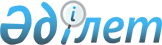 Қазақстан Республикасының жер заңнамасына сәйкес Мақат ауданында пайдаланылмайтын ауыл шаруашылығы мақсатындағы жерлерге жер салығының базалық мөлшерлемелерін арттыру туралы
					
			Күшін жойған
			
			
		
					Атырау облысы Мақат аудандық мәслихатының 2020 жылғы 28 қыркүйектегі № 402-VI шешімі. Атырау облысының Әділет департаментінде 2020 жылғы 12 қазанда № 4755 болып тіркелді. Күші жойылды - Атырау облысы Мақат аудандық мәслихатының 2022 жылғы 26 мамырдағы № 113-VІI шешімімен
      Ескерту. Күші жойылды - Атырау облысы Мақат аудандық мәслихатының 26.05.2022 № 113-VІI (алғашқы ресми жарияланған күнінен кейін күнтізбелік он күн өткен соң қолданысқа енгізіледі) шешімімен.
      "Салық және бюджетке төленетін басқа да міндетті төлемдер туралы" (Салық кодексі) Қазақстан Республикасының 2017 жылғы 25 желтоқсандағы Кодексінің 509-бабының 5 тармағына, "Қазақстан Республикасындағы жергілікті мемлекеттік басқару және өзін-өзі басқару туралы" Қазақстан Республикасының 2001 жылғы 23 қаңтардағы Заңының 6-бабына және "Құқықтық актілер туралы" Қазақстан Республикасының 2016 жылғы 6 сәуірдегі Заңының 27-бабына сәйкес Мақат аудандық мәслихаты ШЕШІМ ҚАБЫЛДАДЫ:
      1. Қазақстан Республикасының жер заңнамасына сәйкес Мақат ауданында пайдаланылмайтын ауыл шаруашылығы мақсатындағы жерлерге көрсетілген Кодекстің 503-бабында белгіленген жер салығының базалық мөлшерлемелері он есеге арттырылсын.
      2. Аудандық мәслихаттың 2018 жылғы 30 қаңтардағы № 152-VI "Қазақстан Республикасының жер заңнамасына сәйкес Мақат ауданында пайдаланылмайтын ауыл шаруашылығы мақсатындағы жерлерге бірыңғай жер салығының мөлшерлемелерін және жер салығының базалық мөлшерлемелерін арттыру туралы" (нормативтік құқықтық актілерді мемлекеттік тіркеу тізілімінде № 4063 болып тіркелген, 2018 жылғы 26 ақпанда Қазақстан Республикасы нормативтік құқықтық актілердің эталондық бақылау банкінде жарияланған) шешімінің күші жойылған деп танылсын.
      3. Осы шешімнің орындалуын бақылау аудандық мәслихаттың экономика мен бюджет, өнеркәсіп, кәсіпкерлікті дамыту және заңдылықты сақтау мәселелері жөніндегі тұрақты комиссиясына (А. Қабдолов) жүктелсін.
      4. Осы шешім әділет органдарында мемлекеттік тіркелген күннен бастап күшіне енеді, ол алғашқы ресми жарияланған күнінен кейін күнтізбелік он күн өткен соң қолданысқа енгізіледі және 2020 жылдың 1 қаңтарынан бастап туындаған құқықтық қатынастарға таралады.
					© 2012. Қазақстан Республикасы Әділет министрлігінің «Қазақстан Республикасының Заңнама және құқықтық ақпарат институты» ШЖҚ РМК
				
      Сессия төрағасы

Ж. Тажибаев

      Мәслихат хатшысы

К. Исмагулов
